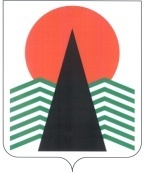 Территориальная комиссияпо делам несовершеннолетних и защите их правПОСТАНОВЛЕНИЕ №4424 июня 2015 года, 10-00 ч.г. Нефтеюганск, 3 мкр., д. 21, каб. 430зал совещаний администрации Нефтеюганского района(сведения об участниках заседания указаны в протоколе № 22заседания территориальной комиссии) Об организации в июне 2015 года трудоустройства, оздоровления и отдыха несовершеннолетних, находящихся в социально опасном положении 	Заслушав и обсудив информацию  в соответствии с поручением  председателя комиссии по делам несовершеннолетних и защите их прав при Правительстве Ханты-Мансийского автономного округа – Югры А.А. Путина (№01.09-Исх-КДН-606 от 29.05.2015) территориальная комиссия установила:	На профилактическом учете в территориальной комиссии по делам несовершеннолетних и защите их прав Нефтеюганского района  в июне 2015 года состояло 48 несовершеннолетних от 7 до 18 лет, находящихся в социально опасном положении. В проведение индивидуальной профилактической работы с несовершеннолетними и семьями, находящимися в социально опасном положении, принимают участие все структуры системы профилактик безнадзорности и правонарушений несовершеннолетних района. В результате межведомственного взаимодействия структур системы профилактики по организации досуга, занятости и оздоровления несовершеннолетних, состоящих на профилактическом учете, в июне 2015 года не зарегистрировано преступлений, совершенных несовершеннолетними на территории района.   	Из 48 несовершеннолетних школьного возраста, находящихся в социально опасном положении, в июне продолжали посещать кружки и спортивные секции 39 человек, что составляет 81% от общего количества детей данной категории. Кроме этого, дети и подростки в июне посещали общепоселковые и районные мероприятия, такие как 1 июня-Международный день защиты детей (праздничные и игровые программы), 12 июня – День России (торжественные митинги и праздничные мероприятия), 22 июня – День памяти и скорби (торжественные линейки и митинги). Запланировано до конца июня привлечь детей, находящихся в социально опасном положении, в мероприятия: 26 июня – Международный день борьбы с наркоманией и наркобизнесом (профилактические мероприятия, флеш-мобы), 26-27 июня – день молодежи России (праздничные мероприятия, конкурсы, флеш-мобы), 28 июня –  районные соревнования по гребле на обласах. 	В июне 2015 года было трудоустроено 11 несовершеннолетних, посещали детские оздоровительные лагеря, в том числе за пределами округа 18 несовершеннолетних. Не организована занятость, отдых и оздоровление 3 подростков, находящихся в социально опасном положении.	С целью предупреждения правонарушений и преступлений среди несовершеннолетних, координации действий органов и учреждений системы профилактики безнадзорности и правонарушений несовершеннолетних по реализации дополнительных мер, направленных на организацию занятости несовершеннолетних, находящихся в социально опасном положении, территориальная комиссия по делам несовершеннолетних и защите их прав Нефтеюганского района п о с т а н о в и л а:	1. Департаменту образования и молодежной политики (Н.В.Котова), департаменту культуры и спорта (М.Б.Чулкина), БУ ХМАО-Югры «Комплексный центр социального обслуживания населения «Забота», БУ ХМАО-Югры «Реабилитационный центр для детей и подростков с ограниченными возможностями «Дельфин» (Л.В.Волкова):	1.1. организовать в подведомственных учреждениях создание и распространение среди несовершеннолетних и родителей тематических информационных буклетов, бюллетеней о летнем отдыхе несовершеннолетних (на информационных материалах указывать дату выпуска продукции, телефоны и должности ответственных исполнителей публикаций).	При этом:-  в начале (не позднее 5 числа) каждого месяца в летний период 2015 года – формируются и распространяются информационные материалы о вариантах трудоустройства, отдыха, оздоровления, организации полезного бесплатного досуга несовершеннолетних на территории муниципального образования автономного округа; - в конце (не позднее последнего дня) каждого месяца в летний период 2015 года – формируются и распространяются информационные материалы об итогах отдыха несовершеннолетних с указанием сведений об отличившихся детях, родителях и должностных лицах за активную жизненную позицию и (или) достойный вклад при организации летнего отдыха несовершеннолетних, нуждающихся в особой заботе государства.	1.2. Обеспечить размещение информационных материалов, предусмотренных пунктом 1 настоящего письма, на сайтах органа местного самоуправления, сайтах учреждений и в средствах массовой информации (газета).	1.3.  итоговую информацию по исполнению п.1.1 и п. 1.2 с копиями информационных материалов направить в территориальную комиссию  	Срок: до 10 сентября 2015 года.	2. Департаменту образования и молодежной политики (Н.В.Котова), департаменту культуры и спорта (М.Б.Чулкина), БУ ХМАО-Югры «Комплексный центр социального обслуживания населения «Забота» (Л.Я.Ким), БУ ХМАО-Югры «Реабилитационный центр для детей и подростков с ограниченными возможностями «Дельфин» (Л.В.Волкова) направить в территориальную комиссию по делам несовершеннолетних и защите их прав Нефтеюганского района  информацию о самых активных несовершеннолетних и родителей, проживающих в семьях, находящихся в социально опасном положении, за достойный вклад в общественную жизнь и деятельность в июне (июле, августе) 2015 года, а также представителей субъектов системы профилактики безнадзорности и правонарушений несовершеннолетних и иных ведомств (органов, организаций, учреждений, объединений), действующих на территории  района, за активную жизненную позицию при организации летнего отдыха несовершеннолетних, нуждающихся в особой заботе государства.	Срок: до 1 сентября 2015 года.	3. Департаменту образования и молодежной политики (Н.В.Котова), БУ ХМАО-Югры «Комплексный центр социального обслуживания населения «Забота» (Л.Я.Ким) направить в территориальную комиссию сведения  о дате (в том числе времени) и месте проведения (адреса) на территории района мероприятий с участием несовершеннолетних для направления в окружную комиссию для изучения ими деятельности дворовой педагогики.	Срок: до 29 июня 2015 года (о запланированных мероприятиях в июле 2015 года); до 29 июля 2015 года (о запланированных мероприятиях в августе 2015 года).	4. Департаменту культуры и спорта (М.Б.Чулкина) организовать работу учреждений культуры, физической культуры и спорта, действующих на территории  района, по организации несовершеннолетних, находящихся в социально опасном положении, полезным и интересным досугом в летний период 2015 года (посещение несовершеннолетними спортивных секций (клубов), вовлечение в общественную жизнь поселения, включая участие несовершеннолетних при подготовке и проведении  районных (поселковых) мероприятий.	При этом обеспечить направление персональных писем родителям (законным представителям) каждого несовершеннолетнего, находящегося в социально опасном положении, содержащие информацию о вариантах проведения полезного и интересного досуга для их сына (дочери) в летний период 2015 года.	Результаты проведенной работы направлять в территориальную комиссию по делам несовершеннолетних и защите их прав  в сроки, указанные в пункте 1.3. постановления №35 от 28.05.2015Председательствующий                                           В.В.Малтакова